Thérapie des SchémasFormulaire de Conceptualisation de Cas2ème EditionVersion 2.22 Veuillez noter vos réponses dans le cadre en regard de chaque item.I. Informations générales concernant le patient:II. Motifs de la thérapie :Quels sont les facteurs principaux qui ont motivé la venue du patient en thérapie? Dans la vie du patient, quelles circonstances, quels événements significatifs, quels symptômes ou troubles, quels comportements ou émotions problématiques, ont-ils contribué à ses difficultés de vie (par ex. problèmes de santé, problèmes relationnels, accès de colère, anorexie, abus de substance, difficultés au travail, période dans sa vie)?III. Impressions générales concernant le patient:Décrivez brièvement, de façon simple, comment le/la patient(e) se présente généralement au cours des séances (par ex. réservé, agressif, désireux de plaire, en demande, clair, détaché). Note: cet item ne porte pas sur la relation thérapeutique ou sur les stratégies de changement.IV. Considérations diagnostiques actuelles:Diagnostics principaux (nom des troubles et codes CIM-10)   B. Niveau actuel de fonctionnement dans les principaux domaines de la vie:Evaluez dans le tableau ci-dessous le fonctionnement actuel du patient dans chacun des 5 domaines de vie indiqués. Voir le Guide d’instruction pour une description détaillée de chaque domaine de vie et de l’échelle de notation en 6 points (de 1= Non-fonctionnel ou très bas niveau, 6= fonctionnement très bon ou excellent). Dans la colonne 3, justifiez brièvement votre notation en termes comportementaux. Si le patient avait antérieurement un niveau de fonctionnement significativement différent du niveau actuel, veuillez le détailler dans la colonne de droite.V. Principaux symptômes et problèmes de viePour chacun des principaux problèmes de vie ou trouble/symptôme psychiatrique, détaillez la nature du problème, et les difficultés qu’il provoque dans la vie actuelle du patient. Évitez la terminologie des schémas dans la description de chaque problème ou symptôme.VI. Origines des problèmes actuels dans l’enfance et l’adolescence: Description générale de l’Histoire Précoce:Décrivez sommairement les aspects importants de l’enfance et de l’adolescence du patient qui ont contribué à ses problèmes de vie actuels, ses schémas, et ses modes.  Notamment toute expérience toxique ou circonstance de vie problématique déterminante (par ex. mère froide, père abuseur verbalement, bouc émissaire de la mésentente parentale, exigences démesurément élevées, rejet ou harcèlement par des pairs). Besoins fondamentaux insatisfaits spécifiques :Indiquez aux tems 1-3 les besoins fondamentaux insatisfaits spécifiques de ce patient. Indiquez brièvement comment les origines indiquées à la section VI.A. ont pu conduire à l’insatisfaction de ces besoins. Listez ensuite tout autre besoin fondamental insatisfait à l’item 4.    C. Facteurs biologiques ou tempéramentaux éventuels:Listez les traits de tempéraments – et tous autres facteurs biologiques – qui pourraient intervenir dans les problèmes, les symptômes du patient, et dans la relation thérapeutique. (Voir le  Guide d’instruction pour une liste d’adjectifs spécifiques fréquemment utilisés pour décrire le tempérament. A partir de ce guide, il suffit de lister les adjectifs qui vous paraissent concerner le tempérament biologique du patient ou sa « nature », plutôt qu’un état lié à une situation donnée.) Facteurs Culturels, Ethniques et Religieux éventuels:Si cela s’avère important, expliquez comment des normes et des attitudes spécifiques, appartenant à son contexte ethnique, religieux ou communautaire, ont joué un rôle dans le développement de son/ses problèmes actuels (par ex., a appartenu à une communauté qui insiste de façon excessive sur la compétitivité et le statut plutôt que sur la qualité des relations).VII. Principaux Schémas actuelsNotez aux items 1-4 les 4 schémas les plus centraux dans les problèmes de vie actuels du patient. Indiquez d’abord le nom du schéma. Décrivez ensuite comment chaque schéma se manifeste actuellement. Présentez un type spécifique de situation dans laquelle ce schéma s’active et décrivez les réactions du patient. Quel(s) effet(s) négatif(s) chaque schéma a-t-il sur le patient ? Listez à l’item 5 tout autre schéma que vous identifiez chez le patient.VIII. Principaux Modes actuelsAux items 1-6, sélectionnez les modes les plus centraux dans les problèmes de la vie actuelle du patient. Nommez tout d’abord le mode (par ex.: Enfant Vulnérable, Auto-Magnificateur, Parent Punitif). Expliquez ensuite comment ce mode se manifeste dans la vie actuelle du patient. Quels sont les types de situations activatrices de ce mode? Décrivez les comportements et les réactions émotionnelles du patient. Quels sont les schémas qui déclenchent souvent le mode? Quels effets négatifs chaque mode a-t-il sur le patient?  (Si un mode ne s’applique pas au cas du patient, laissez-le en blanc. Vous pouvez ajouter des modes supplémentaires à la Section D.) A. Modes Enfant:B. Modes Stratégiques: C. Mode Parent Dysfonctionnel: E. Mode Adulte Sain:  Résumez les valeurs positives du patient, ses ressources, ses forces et ses compétences:       IX. La Relation Thérapeutique     A. Réactions personnelles du thérapeute envers le patientDécrivez les réactions positives et négatives  du thérapeute envers le patient. Quels sont les comportements et les caractéristiques du patient qui déclenchent ces réactions? Quels schémas et modes sont-ils activés chez le thérapeute ? Quel impact les réactions du thérapeute ont-elles sur le traitement ? B. Collaboration  aux Tâches et Objectifs de la Thérapie:Voir explications dans le guide d’instruction & l’échelle de notation de 1-Faible à 5-Élevée.  2. Décrire brièvement le processus collaboratif avec le patient. Quels facteurs/comportements positifs et négatifs ont-ils été utilisés pour l’évaluation ci-dessus?       3. Comment pourrait-on améliorer la relation thérapeutique?Quels changements le thérapeute et le patient pourraient-ils aménager dans ce sens?   C. Relation et lien de Reparentage :Voir explications dans le guide d’instruction & l’échelle de notation de 1-Faible to 5-Élevée.2. Décrire sommairement la relation et le lien de reparentage entre le patient et le thérapeute.Détaillez ce qui, dans les comportements, les réactions émotionnelles et les avis du patient ainsi que dans ses propos, peut indiquer la force (ou la faiblesse) du lien de reparentage tel qu’il le ressent.3. Comment la relation et le lien de reparentage peuvent-ils être renforcés?Quels besoins insatisfaits le thérapeute pourrait-il satisfaire plus profondément ou complètement? Quelles actions le thérapeute pourrait-il mettre en jeu pour renforcer le lien avec le patient?D. Autres facteurs moins courants susceptibles d’impacter la relation thérapeutique  (Optionnel)S’il existe d’autres facteurs susceptibles d’influencer significativement la relation thérapeutique, ou bien d’interférer avec celle-ci, (par ex. une différence d’âge importante, une barrière culturelle, une distance géographique), veuillez l’aborder ci-dessous. Comment ces facteurs peuvent-ils être solutionnés avec le patient?X. Objectifs Thérapeutiques: Obstacles et Progrès :Aux items 1-4, listez les principaux objectifs thérapeutiques. Soyez aussi spécifique que possible. Pour chaque objectif, décrivez comment le Mode Adulte Sain pourrait être modifié dans le bon sens. Abordez ensuite les progrès déjà obtenus ainsi que les obstacles. Vous pouvez ajouter des objectifs supplémentaires à l’Item 5. (Ces objectifs peuvent être décrits en termes de: schémas, modes, cognitions, émotions, comportements, styles relationnels, symptômes, etc.) XI.  Commentaires ou explications supplémentaires (Optionnel): © 10 décembre 2018.  International Society of Schema Therapy.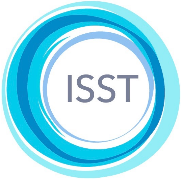 Ceci est la traduction en français, approuvée par l’isst, du formulaire de conceptualisation de cas.La version anglaise d’origine est: © February 7th 2018.  International Society of Schema Therapy.  Unauthorized reproduction or translation – in whole or in part – without written consent of the Society is strictly  prohibited. To learn if there is an authorized translation in any specific language, go to the ISST website               https://schematherapysociety.org/Case-Conceptualization-Translations.  Those wishing to make a translation or requiring any further information about translations can contact the Chairperson of the CCF Translation Committee via the webpage at https://schematherapysociety.org/CCF-Translation-Committee Nom du thérapeute:Date:Date: Nombre de séances: Nombre de mois écoulés depuis la 1ère séance: Nombre de mois écoulés depuis la 1ère séance:Nom du patient:Date de naissance:Statut marital/Orientation sexuelle/ Enfants):    Emploi/niveau de responsabilité:Niveau de scolarité:Pays de naissance/Religion/Groupe ethniquea. Initialementb. Actuellementa.Initialementb.Actuellement1.2.3.4.PRINCIPAUX DOMAINES DE VIEEVALUATION DU NIVEAU ACTUEL DE FONCTIONNEMENTEXPLICATION DETAILLEEPerformance professionnelle ou scolaireRelations intimes et sentimentales de longue duréeRelations familialesRelations amicales et autres relations socialesFonctionnement dans les moments où le patient est seul1. Problème de vie/Symptôme:2. Problème de vie/Symptôme:3. Problème de vie/Symptôme:4. Autres problèmes de vie/Symptômes:1. Besoin fondamental insatisfait spécifique: 1. Besoin fondamental insatisfait spécifique: Origine(s)   2. Besoin fondamental insatisfait spécifique:2. Besoin fondamental insatisfait spécifique:Origine(s)3. Besoin fondamental insatisfait spécifique:3. Besoin fondamental insatisfait spécifique:Origine(s)4. Autre besoins fondamentaux insatisfaits:4. Autre besoins fondamentaux insatisfaits:Origine(s)   1. Schéma Précoce Inadapté spécifique :2. Schéma Précoce Inadapté spécifique:3. Schéma Précoce Inadapté spécifique: 4. Schéma Précoce Inadapté spécifique:5. Autres Schémas Précoces Inadaptés :   (optionnel) :1. Mode Enfant Vulnérable :    2. Autre(s) Mode(s) Enfant applicable(s):   3. Mode Soumis :  4. Mode Détaché/Evitant:  5. Mode Hypercompensateur :  6. Mode Parent Dysfonctionnel  :Autre(s) Mode(s) applicable(s)          (optionnel)1. Évaluation de la Collaboration aux tâches et Objectifs:1. Évaluer la relation et le lien de reparentage :1. Objectif Thérapeutique:1. Objectif Thérapeutique:Schémas et modes à ciblerProgrès & obstacles2. Objectif Thérapeutique:2. Objectif Thérapeutique:Schémas et modes à ciblerProgrès & obstacles3. Objectif Thérapeutique:3. Objectif Thérapeutique:Schémas et modes à ciblerProgrès & obstacles4. Objectif Thérapeutique:4. Objectif Thérapeutique:Schémas et modes à ciblerProgrès & obstacles5. Autres Objectifs Thérapeutiques:5. Autres Objectifs Thérapeutiques:Schémas et modes à ciblerProgrès & obstacles